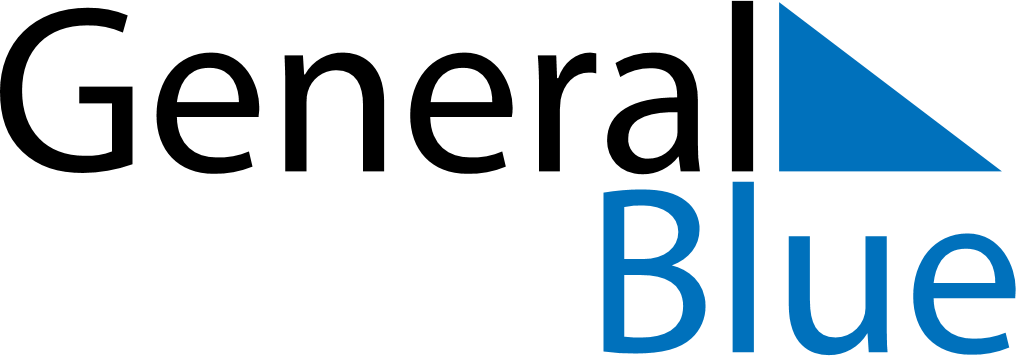 June 2024June 2024June 2024June 2024June 2024June 2024June 2024Sarmiento, Chubut, ArgentinaSarmiento, Chubut, ArgentinaSarmiento, Chubut, ArgentinaSarmiento, Chubut, ArgentinaSarmiento, Chubut, ArgentinaSarmiento, Chubut, ArgentinaSarmiento, Chubut, ArgentinaSundayMondayMondayTuesdayWednesdayThursdayFridaySaturday1Sunrise: 9:06 AMSunset: 6:01 PMDaylight: 8 hours and 55 minutes.23345678Sunrise: 9:07 AMSunset: 6:01 PMDaylight: 8 hours and 54 minutes.Sunrise: 9:08 AMSunset: 6:00 PMDaylight: 8 hours and 52 minutes.Sunrise: 9:08 AMSunset: 6:00 PMDaylight: 8 hours and 52 minutes.Sunrise: 9:08 AMSunset: 6:00 PMDaylight: 8 hours and 51 minutes.Sunrise: 9:09 AMSunset: 6:00 PMDaylight: 8 hours and 50 minutes.Sunrise: 9:10 AMSunset: 5:59 PMDaylight: 8 hours and 49 minutes.Sunrise: 9:11 AMSunset: 5:59 PMDaylight: 8 hours and 48 minutes.Sunrise: 9:11 AMSunset: 5:59 PMDaylight: 8 hours and 47 minutes.910101112131415Sunrise: 9:12 AMSunset: 5:58 PMDaylight: 8 hours and 46 minutes.Sunrise: 9:12 AMSunset: 5:58 PMDaylight: 8 hours and 45 minutes.Sunrise: 9:12 AMSunset: 5:58 PMDaylight: 8 hours and 45 minutes.Sunrise: 9:13 AMSunset: 5:58 PMDaylight: 8 hours and 44 minutes.Sunrise: 9:14 AMSunset: 5:58 PMDaylight: 8 hours and 44 minutes.Sunrise: 9:14 AMSunset: 5:58 PMDaylight: 8 hours and 43 minutes.Sunrise: 9:15 AMSunset: 5:58 PMDaylight: 8 hours and 43 minutes.Sunrise: 9:15 AMSunset: 5:58 PMDaylight: 8 hours and 42 minutes.1617171819202122Sunrise: 9:15 AMSunset: 5:58 PMDaylight: 8 hours and 42 minutes.Sunrise: 9:16 AMSunset: 5:58 PMDaylight: 8 hours and 41 minutes.Sunrise: 9:16 AMSunset: 5:58 PMDaylight: 8 hours and 41 minutes.Sunrise: 9:16 AMSunset: 5:58 PMDaylight: 8 hours and 41 minutes.Sunrise: 9:16 AMSunset: 5:58 PMDaylight: 8 hours and 41 minutes.Sunrise: 9:17 AMSunset: 5:58 PMDaylight: 8 hours and 41 minutes.Sunrise: 9:17 AMSunset: 5:58 PMDaylight: 8 hours and 41 minutes.Sunrise: 9:17 AMSunset: 5:59 PMDaylight: 8 hours and 41 minutes.2324242526272829Sunrise: 9:17 AMSunset: 5:59 PMDaylight: 8 hours and 41 minutes.Sunrise: 9:17 AMSunset: 5:59 PMDaylight: 8 hours and 41 minutes.Sunrise: 9:17 AMSunset: 5:59 PMDaylight: 8 hours and 41 minutes.Sunrise: 9:17 AMSunset: 5:59 PMDaylight: 8 hours and 42 minutes.Sunrise: 9:17 AMSunset: 6:00 PMDaylight: 8 hours and 42 minutes.Sunrise: 9:17 AMSunset: 6:00 PMDaylight: 8 hours and 42 minutes.Sunrise: 9:17 AMSunset: 6:01 PMDaylight: 8 hours and 43 minutes.Sunrise: 9:17 AMSunset: 6:01 PMDaylight: 8 hours and 43 minutes.30Sunrise: 9:17 AMSunset: 6:02 PMDaylight: 8 hours and 44 minutes.